363120, РСО-Алания, Пригородный район, ст. Архонская, ул. Ворошилова 44, тел. 8(86739)3-12-79, Email:tchernitzkaja.ds23@yandex.ru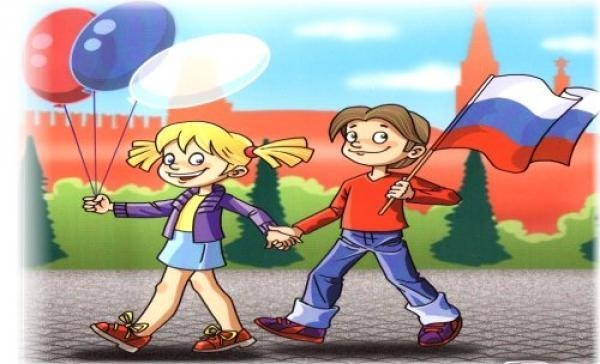 Подготовили:Лакиза Ю.П. – воспитательЦыбань О.П. – воспитатель2018 годДобрый день, уважаемые коллеги! Сегодня мы хотим поделиться опытом работы по нравственно-патриотическому воспитанию дошкольников и реализации программы «Основы культуры казачества» в нашем ДОУ.Детство - это каждодневное открытие мира. Нужно, чтобы это открытие стало, прежде всего, познанием Отечества, чтобы в детский ум и сердце входила красота настоящего человека, величие и ни с чем несравнимая красота Родины.Детство - ответственный этап в становлении личности и её нравственной сферы. Воспитание патриотизма и нравственности -лучшее средство борьбы с бездуховностью. Прививать чувство любви к своей Родине, к краю, к дому, где родился, вырос и живёшь надо уже в дошкольном возрасте. Необходимо разбудить у детей чувство любви к своей Малой Родине, дать понять, что их земля, их страна, всё богатство природы, бескрайние степи и поля, горы, реки - гордость нашего края - всё принадлежит им, потомкам первых переселенцев - казаков, приемникам их традиций. Казачество играет огромную роль в нравственном воспитании подрастающего поколения. В нашем детском саду ведётся работа по сохранению, распространению и развитию национальной культуры.Поэтому в целях сохранения и возрождения казачества, в старшей группе создана программа духовно-нравственного воспитания детей «Основы культуры казачества», разработанная на основе программы «Культура и творчество в детском саду»        под ред. А.В.Бородина и программа изучения музыкального фольклора «Горенка» М.В.Хазовой.Любовь к Родине начинается с чувства любви к своей станице. История станицы Архонская - это живая история, она отражается и в биографии семьи, и в судьбе поколений. Мы живём в станице с необыкновенной историей, неповторимым внешним обликом. И наша задача - с самых ранних лет заложить в детях не только интерес к истории нашей станицы, но и воспитать чувство уважения к ней, гордость за прошлое и настоящее.Знакомя детей с родной страной, мы расширяем их представления о значении государственных символов России. Воспитываем уважительное отношение к гербу, флагу, гимну Российской Федерации и республик, входящих в её состав. Знакомим детей со столицей нашей родины - Москвой и другими городами России.В нравственно-патриотическом воспитании огромное значение имеет пример взрослых, близких людей.   Данная программа реализуется в нашем детском саду с 2016 года и ориентирована на повышение статуса патриотического воспитания. Актуальность её обусловлена живым научным и общественным интересом к возрождению и становлению казачества как наиболее сильной и активной части русского народа. Взаимодействие с МБОУ «СОШ №1 им.П.В.Масленникова         ст. Архонская», в которой открыт первый казачий класс, помогает нам в выборе темы кружковой деятельности. Мы надеемся, что наши выпускники будут в дальнейшем учиться в школе №1 ст.Архонская, которая продолжает работу в данном направлении.В нашем ДОУ созданы мини-музеи «Осетинская сакля» и «Казачья хата». Именно здесь для детей открывается возможность первого проникновения в историю быта родного края. Духовно-патриотическое воспитание дошкольников формирует личность маленького человека, прививая ценные моральные качества ребёнку, а также способствует накоплению опыта, основанного на традициях культуры.Работа по данной теме предполагает не нарушая сложившейся системы дошкольного воспитания средствами педагогического поиска модернизировать содержание регионального компонента, опираясь на концепцию патриотического воспитания граждан РФ.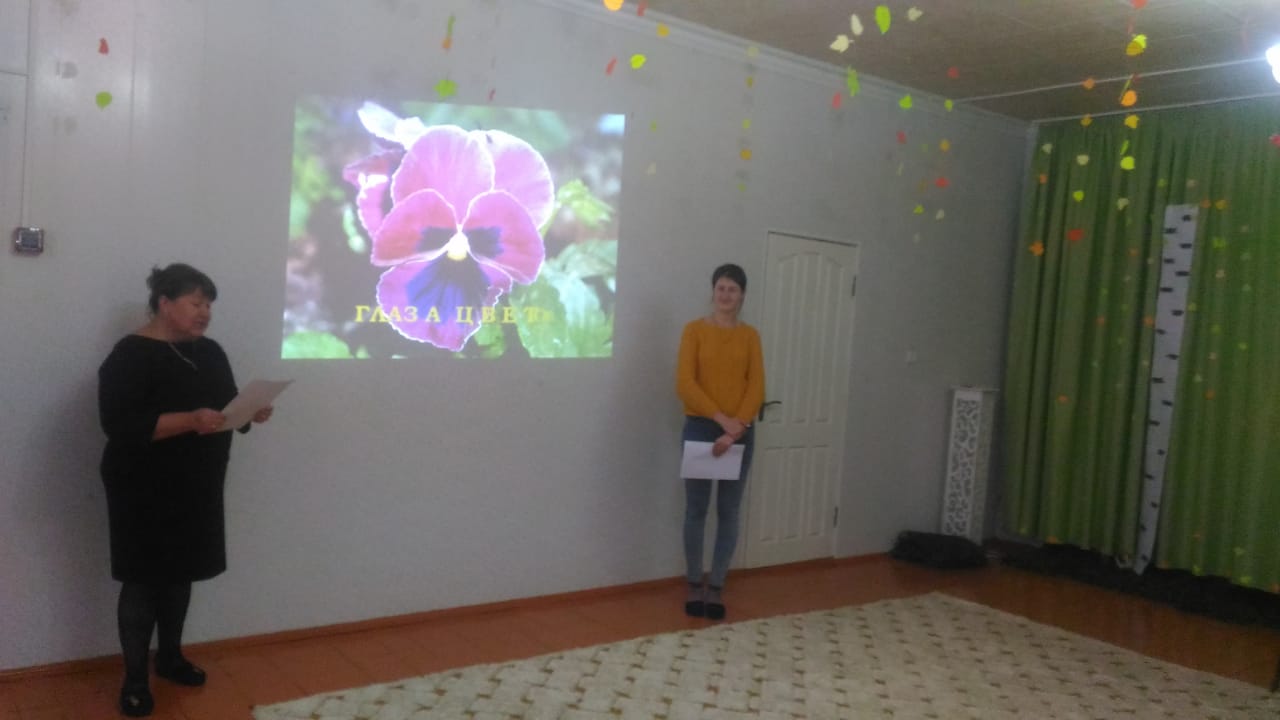 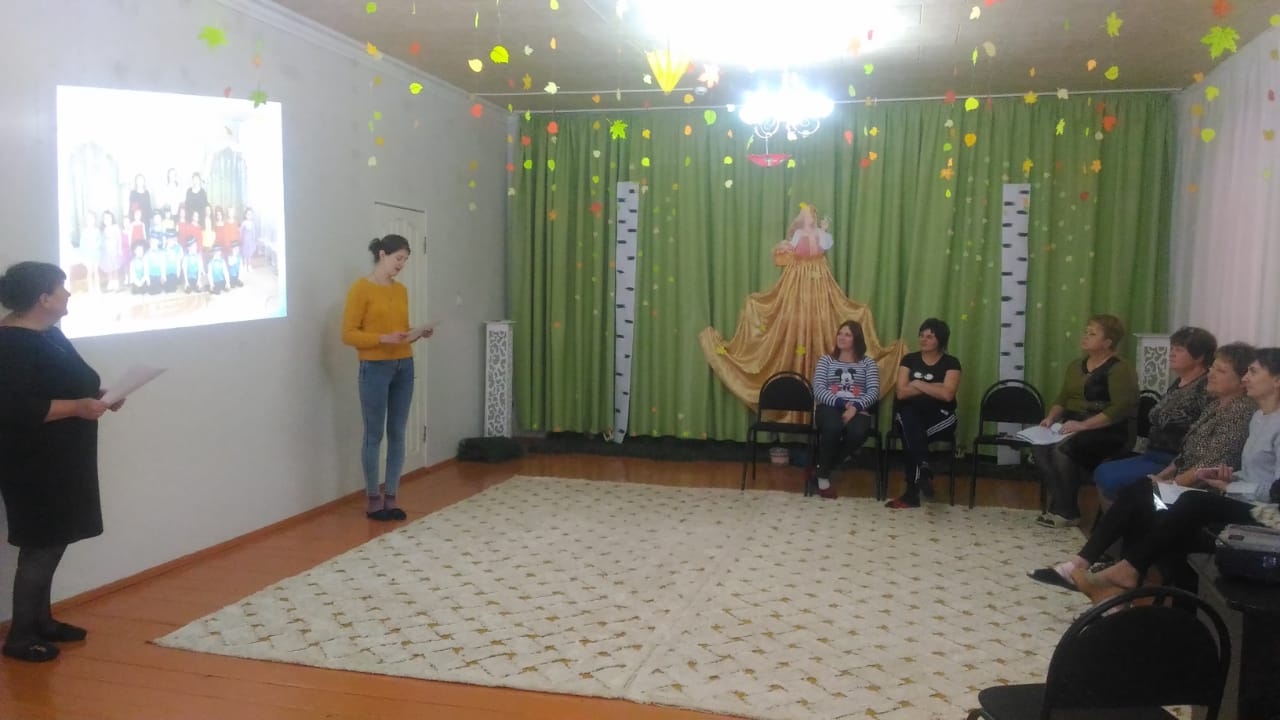 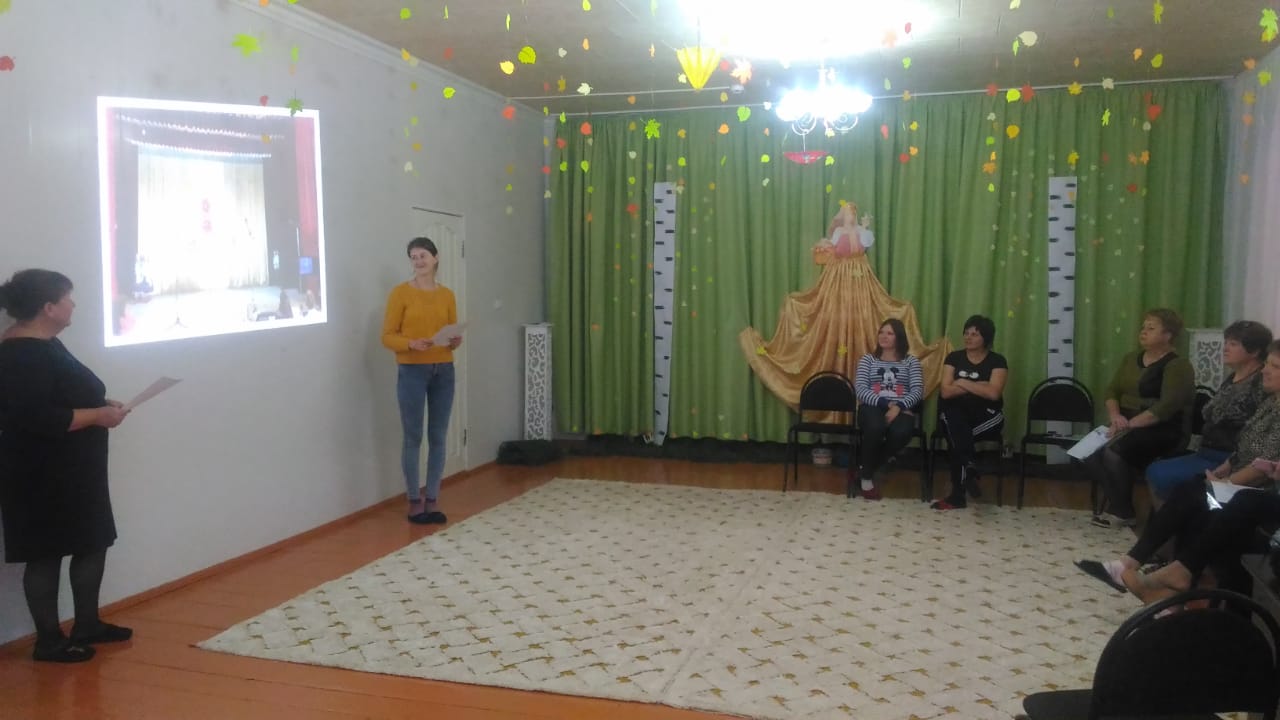 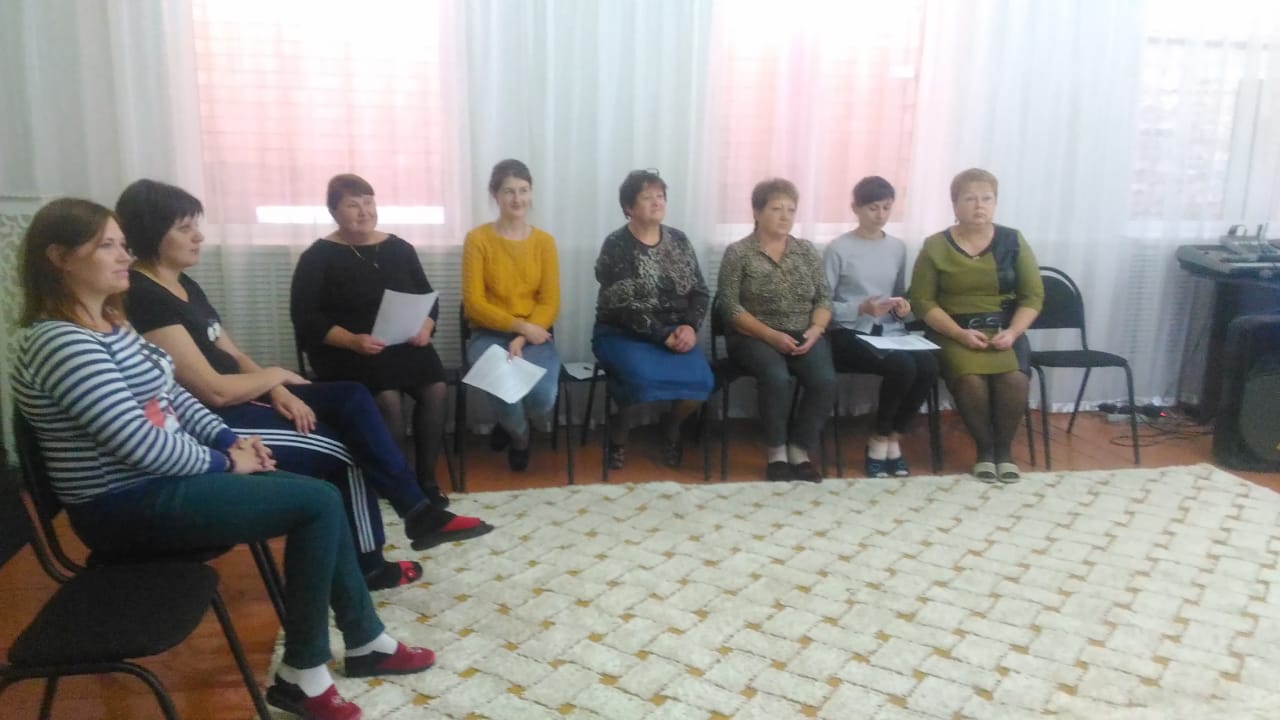 РеспубликæЦæгат Ирыстон-Аланийы Горæтгæрон раойны скъолайы агъоммæйы ахуырадон муниципалон бюджетон уагдон «Архонкæйы 23-æм сывæллæтты рæвдауæндон»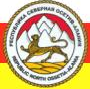 Республика СевернаяОсетия – АланияМуниципальное Бюджетное дошкольное образовательное учреждение«Детский сад №23ст. Архонская»